关于开展2023年数统学院“师范生课堂教学综合技能”竞赛的通知为提高我院师范生课堂教学综合技能水平，选拔参加校级、省级和国家级师范生教学技能竞赛的选手，现组织院赛，具体事宜如下：参赛对象：2020级、2021级数学师范生。参赛时间：初赛：5月10日 —— 5月25日；决赛：6月1日。参赛方式：初赛：5月25日前提交一节完整课堂（新课标下初中或高中阶段的新课）的教学设计和配套课件，文件命名：年级+班级+姓名+课题名称（如：2021级应数1班李丽平行四边的性质）；决赛：根据制作的教学设计方案和课件进行模拟上课·板书（需要完整的课堂教学环节），总时间不超过10分钟。学院将评选一、二、三等奖及优秀奖，颁发获奖证书，并择优推荐参加2023年度校级、省级和国家级师范生教学技能竞赛。初赛教学设计和课件提交方式：超星学习通2023师范生课堂教学综合技能竞赛（初中组）邀请码：64975165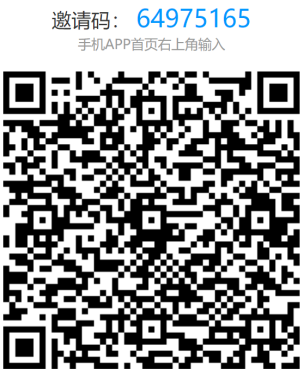 2023师范生课堂教学综合技能竞赛（高中组）邀请码：42126334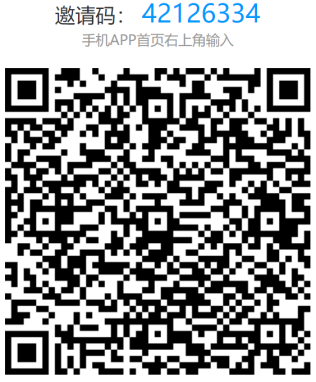 评分标准模拟上课·板书评价标准见下表。湖北第二师范学院数学与统计学院2023.5.10项目评价内容评 价 标 准分值模拟上课88分教学目标目标设置明确，符合课标要求和学生实际8模拟上课88分教学内容重点内容讲解明白，教学难点处理恰当，关注学生已有知识和经验，注重学生能力培养，强调课堂交流互动，知识阐释正确15模拟上课88分教学方法按新课标的教学理念处理教学内容以及教与学、知识与能力的关系，较好落实教学目标；突出自主、探究、合作学习方式，体现多元化学习方法；实现有效师生互动 15模拟上课88分教学过程教学整体安排合理，环节紧凑，层次清晰；创造性使用教材；教学特色突出；恰当使用多媒体课件辅助教学，教学演示规范15模拟上课88分教学素质教态自然亲切、仪表举止得体，注重目光交流，教学语言规范准确、生动简洁10模拟上课88分教学效果按时完成教学任务，教学目标达成度高10模拟上课88分教学创新教学过程富有创意；能创造性的使用教材；教学方法灵活多样，有突出的特色15板书设计12分内容匹配反映教学设计意图，突显重点、难点，能调动学生主动性和积极性5板书设计12分构    图构思巧妙，富有创意，构图自然，形象直观，教学辅助作用显著4板书设计12分书    写书写快速流畅，字形大小适度，清楚整洁，美观大方，规范正确3